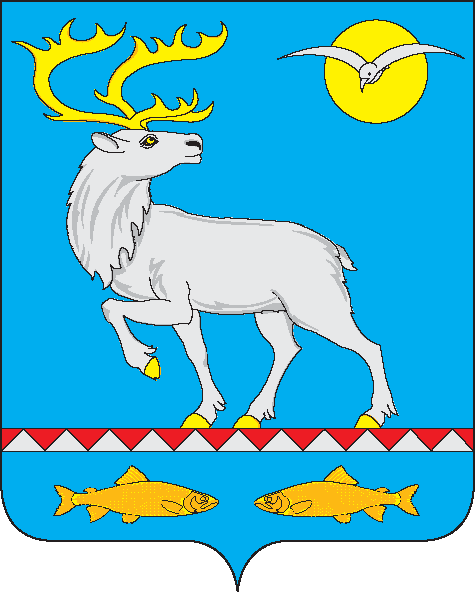 АДМИНИСТРАЦИЯГОРОДСКОГО ПОСЕЛЕНИЯ БЕРИНГОВСКИЙПОСТАНОВЛЕНИЕВ целях реализации Федерального закона от 10.12.1995 года № 196-ФЗ «О безопасности дорожного движения», в соответствии с Федеральным законом от 06.10.2003 года  № 131-ФЗ «Об общих принципах организации местного самоуправления в Российской Федерации», Администрация городского поселения Беринговский,ПОСТАНОВЛЯЕТ:1. Утвердить дислокацию дорожных знаков на улично-дорожной сети городского поселения Беринговский согласно Приложению № 1 и Приложению № 2 к настоящему постановлению.2. Установить скорость движения транспортных средств на территории поселка Беринговский не более 20км/час.3. Подъезд грузового транспорта, обслуживающего торгующие и другие предприятия, осуществлять с улицы Шахтная к месту назначения кратчайшим путём.4. Признать утратившим силу постановление № 29 от 30.05.2011 года « О дислокации дорожных знаков на автомобильных дорогах городского поселения Беринговский».5. Обнародовать настоящее постановление в специально отведенных местах и разместить на официальном сайте Администрации городского поселения Беринговский.6. Контроль за исполнением настоящего постановления оставляю за собой.Глава Администрации                                                                        С.А. Скрупскийот 19 мая 2017 года№ 50            п. БеринговскийО дислокации дорожных знаков на улично-дорожной сети городского поселения Беринговский